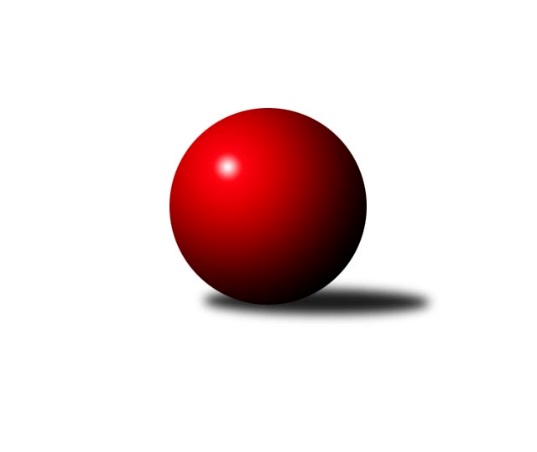 Č.6Ročník 2018/2019	18.10.2018Nejlepšího výkonu v tomto kole: 1724 dosáhlo družstvo: KK Kosmonosy CStředočeský krajský přebor II. třídy 2018/2019Výsledky 6. kolaSouhrnný přehled výsledků:TJ Sokol Kolín B	- TJ Sokol Kostelec nad Černými lesy C	5:1	1630:1490	7.0:1.0	15.10.KK Kosmonosy C	- TJ Sokol Kostelec nad Černými lesy B	4:2	1724:1625	4.0:4.0	18.10.Tabulka družstev:	1.	KK Kosmonosy C	5	5	0	0	22.0 : 8.0 	24.0 : 16.0 	 1616	10	2.	TJ Sokol Kolín B	5	4	0	1	19.0 : 11.0 	27.0 : 13.0 	 1574	8	3.	TJ Sokol Brandýs nad Labem B	4	1	0	3	9.0 : 15.0 	9.0 : 23.0 	 1510	2	4.	TJ Sokol Kostelec nad Černými lesy B	5	1	0	4	12.0 : 18.0 	19.0 : 21.0 	 1546	2	5.	TJ Sokol Kostelec nad Černými lesy C	5	1	0	4	10.0 : 20.0 	17.0 : 23.0 	 1463	2Podrobné výsledky kola:	 TJ Sokol Kolín B	1630	5:1	1490	TJ Sokol Kostelec nad Černými lesy C	Jonatán Mensatoris *1	 	 178 	 182 		360 	 1:1 	 385 	 	168 	 217		Martin Šatava	Jaroslav Hanuš	 	 219 	 223 		442 	 2:0 	 374 	 	192 	 182		Jan Platil	Pavel Holoubek	 	 180 	 216 		396 	 2:0 	 333 	 	167 	 166		Jan Leinweber *2	Josef Mikoláš	 	 217 	 215 		432 	 2:0 	 398 	 	192 	 206		Jaroslava Soukenkovározhodčí: Mierva Daliborstřídání: *1 od 51. hodu Dalibor Mierva, *2 od 51. hodu Antonín ZemanNejlepší výkon utkání: 442 - Jaroslav Hanuš	 KK Kosmonosy C	1724	4:2	1625	TJ Sokol Kostelec nad Černými lesy B	Radek Horák	 	 245 	 216 		461 	 2:0 	 358 	 	190 	 168		Jaroslav Novák	Jindřiška Boháčková	 	 211 	 208 		419 	 1:1 	 421 	 	222 	 199		Marek Beňo	Zdeněk Bayer	 	 209 	 231 		440 	 1:1 	 428 	 	220 	 208		Jan Novák	Ladislav Dytrych	 	 214 	 190 		404 	 0:2 	 418 	 	215 	 203		Martin Bulíčekrozhodčí: vedoucí družstevNejlepší výkon utkání: 461 - Radek HorákPořadí jednotlivců:	jméno hráče	družstvo	celkem	plné	dorážka	chyby	poměr kuž.	Maximum	1.	Radek Horák 	KK Kosmonosy C	438.11	306.8	131.3	6.3	3/3	(461)	2.	Jan Novák 	TJ Sokol Kostelec nad Černými lesy B	421.83	296.8	125.0	10.2	2/3	(448)	3.	Zdeněk Bayer 	KK Kosmonosy C	411.50	283.2	128.3	5.5	2/3	(470)	4.	Josef Mikoláš 	TJ Sokol Kolín B	411.50	286.8	124.8	6.3	2/3	(432)	5.	Jaroslava Soukenková 	TJ Sokol Kostelec nad Černými lesy C	409.75	281.3	128.5	7.3	4/4	(450)	6.	Lukáš Kotek 	TJ Sokol Brandýs nad Labem B	404.75	276.3	128.5	7.0	2/3	(424)	7.	Jindřiška Boháčková 	KK Kosmonosy C	403.00	286.5	116.5	9.2	3/3	(422)	8.	Pavel Holec 	TJ Sokol Brandýs nad Labem B	402.83	282.8	120.0	5.3	3/3	(423)	9.	Jaroslav Hanuš 	TJ Sokol Kolín B	402.44	283.1	119.3	8.0	3/3	(442)	10.	Pavel Holoubek 	TJ Sokol Kolín B	398.11	283.9	114.2	10.4	3/3	(428)	11.	Kamil Rodinger 	TJ Sokol Kostelec nad Černými lesy B	396.75	285.0	111.8	8.5	2/3	(410)	12.	Luděk Horák 	KK Kosmonosy C	394.50	279.5	115.0	8.5	2/3	(395)	13.	Martin Bulíček 	TJ Sokol Kostelec nad Černými lesy B	394.00	271.2	122.8	7.0	2/3	(418)	14.	Ladislav Hetcl  st.	TJ Sokol Kolín B	392.00	263.5	128.5	6.5	2/3	(400)	15.	Marek Beňo 	TJ Sokol Kostelec nad Černými lesy B	391.75	281.5	110.3	8.5	2/3	(421)	16.	Jan Platil 	TJ Sokol Kostelec nad Černými lesy C	380.17	285.2	95.0	12.2	3/4	(394)	17.	Oldřich Nechvátal 	TJ Sokol Brandýs nad Labem B	380.00	280.3	99.7	15.0	3/3	(418)	18.	Ladislav Dytrych 	KK Kosmonosy C	375.50	260.3	115.2	10.8	3/3	(421)	19.	Aleš Mouder 	TJ Sokol Kostelec nad Černými lesy B	369.00	268.0	101.0	13.0	2/3	(397)	20.	Martin Šatava 	TJ Sokol Kostelec nad Černými lesy C	363.00	263.0	100.0	13.0	3/4	(385)	21.	Dana Svobodová 	TJ Sokol Brandýs nad Labem B	356.50	253.8	102.8	14.0	2/3	(383)	22.	Pavel Schober 	TJ Sokol Brandýs nad Labem B	337.00	241.0	96.0	15.5	2/3	(356)	23.	Jaroslav Novák 	TJ Sokol Kostelec nad Černými lesy B	334.67	247.3	87.3	16.0	3/3	(358)	24.	Vojtěch Stárek 	TJ Sokol Kostelec nad Černými lesy C	309.00	233.7	75.3	20.0	3/4	(343)		Veronika Šatavová 	TJ Sokol Kostelec nad Černými lesy C	402.00	270.0	132.0	7.0	1/4	(402)		Jan Brdíčko 	TJ Sokol Kolín B	395.00	285.0	110.0	6.0	1/3	(395)		Jonatán Mensatoris 	TJ Sokol Kolín B	386.00	266.5	119.5	11.5	1/3	(388)		Pavel Adamec 	KK Kosmonosy C	369.00	283.0	86.0	19.0	1/3	(369)		Zdeněk Pácha 	TJ Sokol Kostelec nad Černými lesy B	366.00	279.0	87.0	15.0	1/3	(366)		Jan Leinweber 	TJ Sokol Kostelec nad Černými lesy C	359.50	264.0	95.5	13.5	2/4	(387)		Antonín Zeman 	TJ Sokol Kostelec nad Černými lesy C	357.00	265.5	91.5	18.0	2/4	(387)		Natálie Krupková 	TJ Sokol Kolín B	350.00	253.0	97.0	15.0	1/3	(350)Sportovně technické informace:Starty náhradníků:registrační číslo	jméno a příjmení 	datum startu 	družstvo	číslo startu23789	Jonathan Mensatoris	15.10.2018	TJ Sokol Kolín B	3x
Hráči dopsaní na soupisku:registrační číslo	jméno a příjmení 	datum startu 	družstvo	Program dalšího kola:7. kolo			KK Kosmonosy C - -- volný los --	25.10.2018	čt	17:00	TJ Sokol Kostelec nad Černými lesy C - TJ Sokol Brandýs nad Labem B	26.10.2018	pá	17:00	TJ Sokol Kostelec nad Černými lesy B - TJ Sokol Kolín B	Nejlepší šestka kola - absolutněNejlepší šestka kola - absolutněNejlepší šestka kola - absolutněNejlepší šestka kola - absolutněNejlepší šestka kola - dle průměru kuželenNejlepší šestka kola - dle průměru kuželenNejlepší šestka kola - dle průměru kuželenNejlepší šestka kola - dle průměru kuželenNejlepší šestka kola - dle průměru kuželenPočetJménoNázev týmuVýkonPočetJménoNázev týmuPrůměr (%)Výkon5xRadek HorákKosmonosy C4615xRadek HorákKosmonosy C112.74613xJaroslav HanušKolín B4423xJaroslav HanušKolín B111.64422xZdeněk BayerKosmonosy C4402xJosef MikolášKolín B109.084322xJosef MikolášKolín B4322xZdeněk BayerKosmonosy C107.564404xJan NovákKostelec nČl B4284xJan NovákKostelec nČl B104.634281xMarek BeňoKostelec nČl B4211xMarek BeňoKostelec nČl B102.92421